ПРАВИТЕЛЬСТВО ЧЕЛЯБИНСКОЙ ОБЛАСТИПОСТАНОВЛЕНИЕот 31 августа 2021 г. N 400-ПОб определении территорий, на которых земельные участки,находящиеся в государственной или муниципальнойсобственности, предоставляются в аренду без проведенияторгов казачьим обществам, внесенным в государственныйреестр казачьих обществ в Российской Федерации,для осуществления сельскохозяйственного производства,сохранения и развития традиционного образа жизнии хозяйствования казачьих обществВ соответствии с Законом Челябинской области "О земельных отношениях" Правительство Челябинской областиПОСТАНОВЛЯЕТ:1. Определить территории, на которых земельные участки, находящиеся в государственной или муниципальной собственности, предоставляются в аренду без проведения торгов казачьим обществам, внесенным в государственный реестр казачьих обществ в Российской Федерации, для осуществления сельскохозяйственного производства, сохранения и развития традиционного образа жизни и хозяйствования казачьих обществ, согласно приложению к настоящему постановлению.2. Настоящее постановление подлежит официальному опубликованию.ПредседательПравительстваЧелябинской областиА.Л.ТЕКСЛЕРПриложениек постановлениюПравительстваЧелябинской областиот 31 августа 2021 г. N 400-ПТерритории,на которых земельные участки, находящиеся в государственнойили муниципальной собственности, предоставляются в арендубез проведения торгов казачьим обществам, внесеннымв государственный реестр казачьих обществв Российской Федерации, для осуществлениясельскохозяйственного производства, сохранения и развитиятрадиционного образа жизни и хозяйствования казачьих обществ1. Ашинский муниципальный район.2. Верхнеуфалейский городской округ.3. Еманжелинский муниципальный район.4. Златоустовский городской округ.5. Карталинский муниципальный район.6. Красноармейский муниципальный район.7. Миасский городской округ.8. Нязепетровский муниципальный район.9. Озерский городской округ.9-1. Саткинский муниципальный район.(п. 9-1 введен Постановлением Правительства Челябинской области от 17.10.2022 N 564-П)10. Троицкий муниципальный район.11. Увельский муниципальный район.12. Уйский муниципальный район.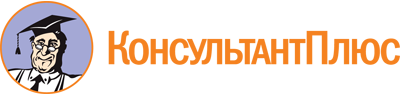 Постановление Правительства Челябинской области от 31.08.2021 N 400-П
(ред. от 17.10.2022)
"Об определении территорий, на которых земельные участки, находящиеся в государственной или муниципальной собственности, предоставляются в аренду без проведения торгов казачьим обществам, внесенным в государственный реестр казачьих обществ в Российской Федерации, для осуществления сельскохозяйственного производства, сохранения и развития традиционного образа жизни и хозяйствования казачьих обществ"
(вместе с "Территориями, на которых земельные участки, находящиеся в государственной или муниципальной собственности, предоставляются в аренду без проведения торгов казачьим обществам, внесенным в государственный реестр казачьих обществ в Российской Федерации, для осуществления сельскохозяйственного производства, сохранения и развития традиционного образа жизни и хозяйствования казачьих обществ")Документ предоставлен КонсультантПлюс

www.consultant.ru

Дата сохранения: 26.11.2022
 Список изменяющих документов(в ред. Постановления Правительства Челябинской областиот 17.10.2022 N 564-П)Список изменяющих документов(в ред. Постановления Правительства Челябинской областиот 17.10.2022 N 564-П)